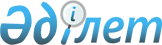 Об определении мест для размещения агитационных печатных материалов и предоставлении помещений для встреч с избирателями
					
			Утративший силу
			
			
		
					Постановление акимата города Степногорск Акмолинской области от 18 февраля 2011 года № А-2/48. Зарегистрировано Управлением юстиции города Степногорск Акмолинской области 22 февраля 2011 года № 1-2-140. Утратило силу постановлением акимата города Степногорска Акмолинской области от 13 января 2020 года № а-1/9
      Сноска. Утратило силу постановлением акимата города Степногорска Акмолинской области от 13.01.2020 № а-1/9 (вводится в действие со дня официального опубликования).
      В соответствии с Конституционным законом Республики Казахстан от 28 сентября 1995 года "О выборах в Республике Казахстан", Законом Республики Казахстан от 23 января 2001 года "О местном государственном управлении и самоуправлении в Республике Казахстан" акимат города Степногорска ПОСТАНОВЛЯЕТ:
      1. Определить совместно со Степногорской городской территориальной избирательной комиссией места для размещения агитационных печатных материалов согласно приложению 1.
      2. Предоставить кандидатам на договорной основе помещения для встреч с избирателями согласно приложению 2.
      3. Контроль за исполнением настоящего постановления возложить на заместителя акима города Степногорска Садвокасову Г.А.
      4. Настоящее постановление акимата города Степногорска вступает в силу со дня государственной регистрации в Управлении юстиции города Степногорска и вводится в действие со дня официального опубликования.
      СОГЛАСОВАНО       Места для размещения агитационных печатных материалов
      Сноска. Приложение 1 в редакции постановления акимата города Степногорска Акмолинской области от 24.06.2013 № А-6/235 (вводится в действие со дня официального опубликования). Помещения для встреч с избирателями на договорной основе
					© 2012. РГП на ПХВ «Институт законодательства и правовой информации Республики Казахстан» Министерства юстиции Республики Казахстан
				
      Аким города Степногорска

А.Никишов

      Главный врач государственного
коммунального казенного предприятия
"Степногорская центральная городская
больница" при управлении здравоохранения
Акмолинской области

Ж.Мусин

      Директор государственного учреждения
"Детский дом № 4 для детей-сирот и
детей, оставшихся без попечения родителей,
город Степногорск" управления
образования Акмолинской области

Р.Сахневич

      Директор государственного коммунального
казенного предприятия "Областной дом
юношества "Жастар" (центр социальной
адаптации), город Степногорск" при
управлении образования
Акмолинской области

К.Баяхметова

      Директор государственного
коммунального казенного
предприятия "Горнотехнический
колледж, город Степногорск"
при управлении образования
Акмолинской области

Т.Досанова
Приложение 1 к постановлению
акимата города Степногорска
от 18 февраля 2011 года № А-2/48
№ п/п
Места для размещения агитационных печатных материалов
1.
город Степногорск, микрорайон № 3, щит у здания № 84 государственного казенного коммунального предприятия "Центральный дворец культуры "Горняк" при отделе культуры и развития языков города Степногорска
2.
город Степногорск, микрорайон № 1, больничный комплекс, щит у здания государственного коммунального предприятия на праве хозяйственного ведения "Степногорская центральная городская больница" при управлении здравоохранения Акмолинской области
3.
город Степногорск, микрорайон № 9, щит у здания № 4 государственного учреждения "Детский дом № 4 для детей-сирот и детей, оставшихся без попечения родителей, город Степногорск" управления образования Акмолинской области
4.
город Степногорск, микрорайон № 6, щит у здания № 13 государственного коммунального казенного предприятия "Областной дом юношества "Жастар" (центр социальной адаптации), город Степногорск" при управлении образования Акмолинской области
5.
город Степногорск, микрорайон № 1, щит у здания № 47 государственного коммунального казенного предприятия "Детская музыкальная школа" при отделе образования города Степногорска
6.
город Степногорск, микрорайон № 4, щит у здания № 47 государственного коммунального казенного предприятия "Горнотехнический колледж, город Степногорск" при управлении образования Акмолинской области
7.
город Степногорск, поселок Аксу, улица Кабылденова, щит у здания № 3 государственного казенного коммунального предприятия "Дом культуры поселка Аксу" при отделе культуры и развития языков города Степногорска
8.
город Степногорск, поселок Аксу, улица Набиева, щит у здания № 26 государственного учреждения "Аппарат акима поселка Аксу"
9.
город Степногорск, поселок Заводской, улица Бауржана Момышулы, щит у здания №15 государственного учреждения "Аппарат акима поселка Заводской"
10.
город Степногорск, поселок Заводской, улица Мира, щит у здания № 11а государственного учреждения "Централизованная библиотечная система" отдела культуры и развития языков города Степногорска
11.
город Степногорск, поселок Шантобе, микрорайон № 1, щит у здания № 23 государственного казенного коммунального предприятия "Дом культуры "Горняк" поселка Шантобе" при отделе культуры и развития языков города Степногорска"
12.
город Степногорск, поселок Бестобе, улица Мира, щит у здания № 492 государственного коммунального казенного предприятия "Дом культуры "Рауан" при отделе культуры и развития языков города Степногорска"
13.
город Степногорск, поселок Бестобе, улица Горького, щит у здания № 47 государственного учреждения "Средняя школа № 2 поселка Бестобе" отдела образования города Степногорска
14.
город Степногорск, село Карабулак, улица Ленина, щит у здания № 24 государственного учреждения "Аппарат акима села Карабулак"
15.
город Степногорск, село Изобильное, улица Казахстанская, щит у здания № 9 государственного учреждения "Аппарат акима села Изобильное города Степногорска"
16.
город Степногорск, Богенбайский сельский округ, село Степногорское, улица Ибрая Алтынсарина, щит у здания № 1 государственного учреждения "Аппарат акима Богенбайского сельского округа города Степногорска"
17.
город Степногорск, село Кырык кудык, улица Богенбай Батыра, щит у здания № 9 государственного учреждения "Аппарат акима села Кырык кудык города Степногорска"Приложение 2 к постановлению
акимата города Степногорска
от 18 февраля 2011 года № а-2/48
№
Адрес помещений для встреч с избирателями
1
город Степногорск, микрорайон № 6, актовый зал здания № 13 государственного коммунального казенного предприятия "Областной дом юношества "Жастар" (центр социальной адаптации), город Степногорск" при управлении образования Акмолинской области
2
город Степногорск, микрорайон № 5, актовый зал здания № 1 государственного учреждения "Школа-гимназия № 6 имени Абая Кунанбаева" отдела образования города Степногорска
3
город Степногорск, микрорайон № 2, актовый зал здания № 1 государственного казенного коммунального предприятия Дом культуры "Мирас" при отделе культуры и развития языков города Степногорска